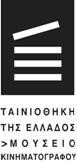 ΔΕΛΤΙΟ ΤΥΠΟΥΔΙΗΜΕΡΟ «Η ΚΡΥΦΗ ΓΟΗΤΕΙΑ ΤΗΣ  ΑΠΟΚΑΤΑΣΤΑΣΗΣ» (13-14/2, ΤΑΙΝΙΟΘΗΚΗ ΤΗΣ ΕΛΛΑΔΟΣ)Με αφορμή την προβολή της ταινίας «Οι Απάχηδες των Αθηνών» στις 15 Φεβρουαρίου στο ΚΠΙΣΝ, η Ταινιοθήκη της Ελλάδος διοργανώνει το διήμερο  «Η κρυφή γοητεία της αποκατάστασης» την Πέμπτη 13 και την Παρασκευή 14 Φεβρουαρίου στον χώρο της (Ιερά Οδός 48, μετρό Κεραμεικός).Θα προβληθούν οι ταινίες:Ο Λευκός Σεΐχης του Φεντερίκο Φελίνι, Ιταλία, 1952  (αποκατάσταση: Ταινιοθήκη της Μπολόνια)Ο Τσάρλι, νεκρός ή ζωντανός (Charles mort ou vif) του Αλέν Τάνερ,  Ελβετία, 1969, (αποκατάσταση: Ελβετική Ταινιοθήκη)Ένα καπέλο από ψάθα Ιταλίας του Ρενέ Κλερ, Γαλλία, 1927 (αποκατάσταση: Γαλλική Ταινιοθήκη)και η μικρού μήκους (16’) ταινία  Κάθε μέρα του Χανς Ρίχτερ, Μεγάλη Βρετανία-Ελβετία, 1929  (αποκατάσταση: Ελβετική Ταινιοθήκη)Την Παρασκευή 14/2, από τις 18 μ.μ. έως τις 20.30 , στην Ταινιοθήκη της Ελλάδος, θα πραγματοποιηθεί Συμπόσιο των Διεθνών Κινηματογραφικών Αρχείων με τίτλο: «Αποκαταστάσεις, εκ νέου ανακαλύψεις, προοπτικές» (INTERNATIONAL FILM ARCHIVES SYMPOSIUM: RESTORATIONS, REDISCOVERIES, PERSPECTIVES)Επιμέλεια-συντονισμός: Σελίν Ρουιβό (Céline Ruivo), διευθύντρια της Συλλογής Ταινιών της Γαλλικής Ταινιοθήκης, Μαρία Κομνηνού, πρόεδρος ΔΣ Ταινιοθήκης της Ελλάδος, Ομότιμη Καθηγήτρια ΕΚΠΑ. Χαιρετισμοί: από εκπρόσωπο του Υπουργείου Πολιτισμού και τη Μαρία Κομνηνού.Tαινιοθήκη της ΕλλάδοςΙερά Οδός 48 και Μεγάλου Αλεξάνδρου, μετρό Κεραμεικός, τηλ. 210 3612046, www.tainiothiki.gr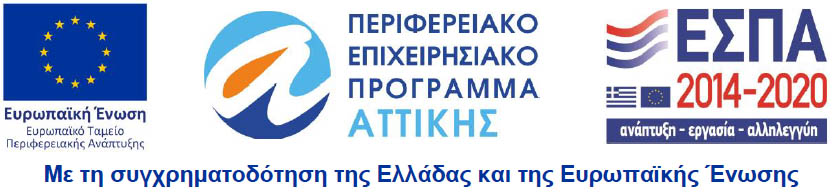 To αφιέρωμα «Η κρυφή γοητεία της αποκατάστασης», διοργανώνεται από την Ταινιοθήκη της Ελλάδος στo πλαίσιο της πράξης «Η Κινηματογραφοφιλία στη Νέα Εποχή ΙΙ» που χρηματοδοτείται από την Ευρωπαϊκή Ένωση - Ευρωπαϊκό Ταμείο Περιφερειακής Ανάπτυξης και εντάσσεται στο Επιχειρησιακό Πρόγραμμα ΠΕΠ ΑΤΤΙΚΗ του ΕΣΠΑ 2014-2020Ευάννα Βενάρδου Υπεύθυνη Γραφείου Τύπου press@tainiothiki.gr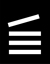 ΤΑΙΝΙΟΘΗΚΗ ΤΗΣ ΕΛΛΑΔΟΣ
Ιερά Oδός 48 & Μεγάλου Αλεξάνδρου 134 – 136, 104 35 Κεραμεικός (Μετρό Στάση Κεραμεικός),  (Χάρτης)Phone: +30 210 3612046 &  +30 210 3609695 (ext. 0117) | Fax: +30 210 3628468 |contact@tainiothiki.gr | http://www.tainiothiki.gr |  https://www.facebook.com/tainiothikigr twitter.com/tainiothikigr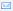 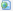 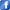 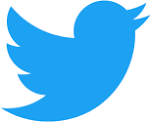 